KARAMANOĞLU MEHMETBEY ÜNİVERSİTESİ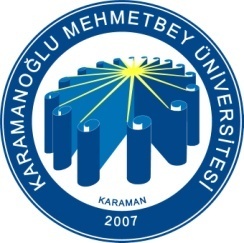 SOSYAL BİLİMLER MESLEK YÜKSEKOKULUBanka, Emlak, Lojistik, Muhasebe, Sosyal Güvenlik, Sağlık Kurumları İşletmeciliği, Özel Güvenlik ve Koruma Programları2023-2024 Eğitim Öğretim Yılı Staj TakvimiNOT: 1- Staj başvuru dilekçesi ile staj dosyaları ile ekleri internet sitemizden  https://kmu.edu.tr/sbmyo/bilgi/1716/staj-(staj-evraklari) temin edilebilir. 2- Mezuniyetine yalnız stajı kalan öğrenciler, staj dosyalarını stajın bitiminde danışmanlarına teslim edeceklerdir. 3- 1. yılında staj yapan öğrencilerin notları 3. yarıyılda sisteme aktarılacaktır. 4- T.C. Cumhurbaşkanlığı Ulusal Staj Programı kapsamında başvuracak öğrenciler, öncelikle danışman hocaları ile bilgi alışverişinde bulunduktan sonra 10/03/2024 tarihine kadar https://kariyerkapisi.cbiko.gov.tr/ adresinden başvurularını yapabilirler.      18 Ocak 2024Staj takviminin öğrencilere duyurulması205 Şubat - 15 Mart 2024Ara Dönem Staj (Mezun Durumda Olanlar İçin-Mezuniyetine Sadece Stajı Kalanlar)38 Temmuz 2024Staj son müracaat tarihi408 Ocak -08 Temmuz 2024Staj dosyalarının temini502-31 Mayıs 2024Danışmanlar tarafından staj dosyalarının dolduruluş biçiminin öğrencilere örneklerle açıklanması getirilecek evraklarla ilgili bilgi vermeleri608 Ocak 2024 - 08 Temmuz 2024Staj yapacak öğrencilerin Staj Takip Otomasyonuna başvuru tarihleri. (http://servis.kmu.edu.tr/stajtakip/) 708 Ocak 2024 -10 Temmuz 2024Staj Müracaatında Bulunan Öğrencilere Danışmanları tarafından Staj Takip Sistemi üzerinden onay verilmesi (http://servis.kmu.edu.tr/stajtakip/) 816 Temmuz -26 Ağustos 2024Staj uygulaması916 Temmuz - 26 Ağustos 2024Öğrencilerin staj yerlerinde denetlenmesi1025 Ekim 2024Staj dosyalarının son teslim tarihi1108 Kasım 2024Staj değerlendirmelerinin yapılması1220 Aralık 2024Staj dosyasının Danışman hocalara teslimi